№ п/пНаименование товараНаименование показателя, технического, функционального параметра, ед. изм. ПоказателяНаименование показателя, технического, функционального параметра, ед. изм. Показателя1Игровой комплексПримерный эскиз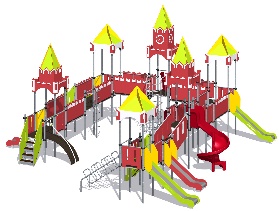 Конструктивно игровой комплекс должна представлять собой сборно-разборную конструкцию, состоящую из стоек и различных встраиваемых элементов. Металлические детали окрашены полимерной порошковой эмалью методом запекания. Порошковая эмаль имеет высокую стойкость к климатическим условиям и эстетичный внешний вид.Детали из фанеры окрашены краской «НОРДИКА» или эквивалент на основе акрилата и покрыты лаком «ТЕКНОКОАТ» или эквивалент. Покрытие создает сильную износостойкую поверхность. Выступающие крепежные элементы закрыты декоративными заглушками из полиэтилена. Торцы труб закрыты пластиковыми заглушками.Все крепежные элементы должны быть оцинкованы.Монтаж производится путем бетонирования стоек, грунтозацепов или анкеров.Конструктивно игровой комплекс должна представлять собой сборно-разборную конструкцию, состоящую из стоек и различных встраиваемых элементов. Металлические детали окрашены полимерной порошковой эмалью методом запекания. Порошковая эмаль имеет высокую стойкость к климатическим условиям и эстетичный внешний вид.Детали из фанеры окрашены краской «НОРДИКА» или эквивалент на основе акрилата и покрыты лаком «ТЕКНОКОАТ» или эквивалент. Покрытие создает сильную износостойкую поверхность. Выступающие крепежные элементы закрыты декоративными заглушками из полиэтилена. Торцы труб закрыты пластиковыми заглушками.Все крепежные элементы должны быть оцинкованы.Монтаж производится путем бетонирования стоек, грунтозацепов или анкеров.1Игровой комплексПримерный эскизВнешние размерыВнешние размеры1Игровой комплексПримерный эскизШирина (мм) 10229 (±50)1Игровой комплексПримерный эскизДлина (мм)11604 (±50)1Игровой комплексПримерный эскизВысота (мм)5357 (±50)1Игровой комплексПримерный эскизКомплектацияКомплектация1Игровой комплексПримерный эскизКрыша 1, шт.11Игровой комплексПримерный эскизКрыша 2, шт.21Игровой комплексПримерный эскизКрыша 3, шт.31Игровой комплексПримерный эскизПлощадка 900, шт.121Игровой комплексПримерный эскизЛестница входная 1250 мм, шт.11Игровой комплексПримерный эскизЛестница входная 950 мм, шт.21Игровой комплексПримерный эскизГорка прямая 950 мм, шт.11Игровой комплексПримерный эскизГорка прямая 1250 мм, шт.41Игровой комплексПримерный эскиз Горка спиральная 1550 мм, шт.21Игровой комплексПримерный эскизПереход прямой, шт.51Игровой комплексПримерный эскизПереход ступенчатый, шт.11Игровой комплексПримерный эскизЛаз змейка, шт.11Игровой комплексПримерный эскизЛаз выгнутый с канатом, шт.11Игровой комплексПримерный эскизЛаз  круговой наклонный,  шт.21Игровой комплексПримерный эскизЛаз  круговой вертикальный,  шт.11Игровой комплексПримерный эскизСтойка, шт.381Игровой комплексПримерный эскизОграждение 900 мм (1), шт.111Игровой комплексПримерный эскизОграждение 900 мм  (2), шт.51Игровой комплексПримерный эскизОграждение 900 мм (3), шт.11Игровой комплексПримерный эскизОграждение 900 мм  (4), шт.41Игровой комплексПримерный эскизОграждение 900 мм  (5), шт.11Игровой комплексПримерный эскизАрка, шт.11Игровой комплексПримерный эскизОграждение 1800 мм , шт.10Ограждение площадки, шт.1Крыша 1 и 2Крыша 1 и 2Крыши 1 и 2 должны  быть изготовлены из влагостойкой фанеры толщиной не менее 18 мм четырехгранными в красно-зеленой гамме в стиле кремлевских башен. Крыша 1 должна быть с изображением кремлевских курантов с четырех сторон. Крыши 2  должны быть без изображения кремлевских курантов. Габаритные размеры крыши 1 должны быть не менее  1260*1260*2340 мм, габаритные размеры крыши 2 должны быть не менее  1260*1260*2040 ммКрыши 1 и 2 должны  быть изготовлены из влагостойкой фанеры толщиной не менее 18 мм четырехгранными в красно-зеленой гамме в стиле кремлевских башен. Крыша 1 должна быть с изображением кремлевских курантов с четырех сторон. Крыши 2  должны быть без изображения кремлевских курантов. Габаритные размеры крыши 1 должны быть не менее  1260*1260*2340 мм, габаритные размеры крыши 2 должны быть не менее  1260*1260*2040 ммКрыша3Крыша3Крыша должна быть изготовлена в виде четырехгранной пирамиды и нижней квадратной накладки. Четыре грани пирамидальной части крыши должны быть изготовлены из влагостойкой фанеры толщиной не менее 15 мм зеленого цвета в виде треугольников размерами не менее 1050*770 мм. Между гранями пирамиды должны быть установлены декоративные ребра, изготовленные из  влагостойкой фанеры толщиной не менее 15 мм высотой не менее 1065 мм желтого цвета. Снизу к пирамиде должны крепиться накладки высотой не менее 350 мм, изготовленные из  влагостойкой фанеры толщиной не менее 15 мм белого цветаКрыша должна быть изготовлена в виде четырехгранной пирамиды и нижней квадратной накладки. Четыре грани пирамидальной части крыши должны быть изготовлены из влагостойкой фанеры толщиной не менее 15 мм зеленого цвета в виде треугольников размерами не менее 1050*770 мм. Между гранями пирамиды должны быть установлены декоративные ребра, изготовленные из  влагостойкой фанеры толщиной не менее 15 мм высотой не менее 1065 мм желтого цвета. Снизу к пирамиде должны крепиться накладки высотой не менее 350 мм, изготовленные из  влагостойкой фанеры толщиной не менее 15 мм белого цветаПлощадка 900Площадка 900Площадка должна состоять из каркаса, настила и крепежных элементов. Настил должен быть выполнен из фанеры ФОФ с высокой водо- и износостойкостью, с антискользящим покрытием толщиной не менее 15 мм. Настил представляет собой квадрат 900*900 мм(+-10мм) с вырезанными по углам сегментами. Настил должен крепиться к каркасу посредством не менее восьми болтовых соединений. Размеры площадки должны быть не более 900*900 ммПлощадка должна состоять из каркаса, настила и крепежных элементов. Настил должен быть выполнен из фанеры ФОФ с высокой водо- и износостойкостью, с антискользящим покрытием толщиной не менее 15 мм. Настил представляет собой квадрат 900*900 мм(+-10мм) с вырезанными по углам сегментами. Настил должен крепиться к каркасу посредством не менее восьми болтовых соединений. Размеры площадки должны быть не более 900*900 ммЛестница входная 1250 ммЛестница входная 1250 ммЛестница должна состоять из:- перила – 2 шт.- боковина – 2 шт.,- ступень – 5 шт.,- борт - 1 шт.Габариты лестницы должны быть 900*955*2010 мм (+-20мм). Перила лестницы должны быть изготовлены из металлической трубы размерами не менее 32*2 мм длиной не менее 1500 мм. К перилам при помощи резьбовых соединений должны крепиться боковины ромбовидной формы, изготовленные из влагостойкой фанеры толщиной не менее 18 мм. В боковинах должны быть расположены три декоративных овальных отверстия размерами не менее 60*380 мм. Габаритные размеры боковин не менее 915*1890 мм. Ступени размерами не более 150*610 мм должны быть изготовлены из фанеры ФОФ с высокой водо- и износостойкостью, с антискользящим покрытием толщиной не менее 18 мм. Ступени должны крепиться к металлическим кронштейнам посредством резьбовых соединений. Кронштейны должны быть изготовлены из металлического листа толщиной не менее 2 мм, длина кронштейнов не менее  610 мм, ширина и высота не менее 110 мм. Кронштейны должны крепиться к боковинам лестницы  посредством резьбовых соединений. В целях безопасности, для исключения случаев застревания одежды и частей тела ребенка между площадкой и последней ступенью должен быть установлен вертикальный борт размерами не менее 65*610 мм, изготовленный из фанеры ФОФ с высокой водо- и износостойкостью, с антискользящим покрытием толщиной не менее 18 мм, закрывающий отверстие между ступенямиЛестница должна состоять из:- перила – 2 шт.- боковина – 2 шт.,- ступень – 5 шт.,- борт - 1 шт.Габариты лестницы должны быть 900*955*2010 мм (+-20мм). Перила лестницы должны быть изготовлены из металлической трубы размерами не менее 32*2 мм длиной не менее 1500 мм. К перилам при помощи резьбовых соединений должны крепиться боковины ромбовидной формы, изготовленные из влагостойкой фанеры толщиной не менее 18 мм. В боковинах должны быть расположены три декоративных овальных отверстия размерами не менее 60*380 мм. Габаритные размеры боковин не менее 915*1890 мм. Ступени размерами не более 150*610 мм должны быть изготовлены из фанеры ФОФ с высокой водо- и износостойкостью, с антискользящим покрытием толщиной не менее 18 мм. Ступени должны крепиться к металлическим кронштейнам посредством резьбовых соединений. Кронштейны должны быть изготовлены из металлического листа толщиной не менее 2 мм, длина кронштейнов не менее  610 мм, ширина и высота не менее 110 мм. Кронштейны должны крепиться к боковинам лестницы  посредством резьбовых соединений. В целях безопасности, для исключения случаев застревания одежды и частей тела ребенка между площадкой и последней ступенью должен быть установлен вертикальный борт размерами не менее 65*610 мм, изготовленный из фанеры ФОФ с высокой водо- и износостойкостью, с антискользящим покрытием толщиной не менее 18 мм, закрывающий отверстие между ступенямиЛестница входная 950 ммЛестница входная 950 ммЛестница должна состоять из:- перила – 2 шт.- боковина – 2 шт.,- ступень – 4 шт.,- борт - 1 шт.Габариты лестницы должны быть 900*785*1710 мм (+-20мм). Перила лестницы должны быть изготовлены из металлической трубы размерами не менее 32*2 мм длиной не менее 1500 мм. К перилам при помощи резьбовых соединений должны крепиться боковины ромбовидной формы, изготовленные из влагостойкой фанеры толщиной не менее 18 мм. В боковинах должно быть расположено не менее одного декоративного овального отверстия размерами не менее 60*380 мм. Габаритные размеры боковин не менее 750*1640 мм. Ступени размерами не более 150*610 мм должны быть изготовлены из фанеры ФОФ с высокой водо- и износостойкостью, с антискользящим покрытием толщиной не менее 18 мм. Ступени должны крепиться к металлическим кронштейнам посредством резьбовых соединений. Кронштейны должны быть изготовлены из металлического листа толщиной не менее 2 мм, длина кронштейнов не менее  610 мм, ширина и высота не менее 110 мм. Кронштейны должны крепиться к боковинам лестницы  посредством резьбовых соединений. В целях безопасности, для исключения случаев застревания одежды и частей тела ребенка между площадкой и последней ступенью должен быть установлен вертикальный борт размерами не менее 65*610 мм, изготовленный из фанеры ФОФ с высокой водо- и износостойкостью, с антискользящим покрытием толщиной не менее 18 мм, закрывающий отверстие между ступенямиЛестница должна состоять из:- перила – 2 шт.- боковина – 2 шт.,- ступень – 4 шт.,- борт - 1 шт.Габариты лестницы должны быть 900*785*1710 мм (+-20мм). Перила лестницы должны быть изготовлены из металлической трубы размерами не менее 32*2 мм длиной не менее 1500 мм. К перилам при помощи резьбовых соединений должны крепиться боковины ромбовидной формы, изготовленные из влагостойкой фанеры толщиной не менее 18 мм. В боковинах должно быть расположено не менее одного декоративного овального отверстия размерами не менее 60*380 мм. Габаритные размеры боковин не менее 750*1640 мм. Ступени размерами не более 150*610 мм должны быть изготовлены из фанеры ФОФ с высокой водо- и износостойкостью, с антискользящим покрытием толщиной не менее 18 мм. Ступени должны крепиться к металлическим кронштейнам посредством резьбовых соединений. Кронштейны должны быть изготовлены из металлического листа толщиной не менее 2 мм, длина кронштейнов не менее  610 мм, ширина и высота не менее 110 мм. Кронштейны должны крепиться к боковинам лестницы  посредством резьбовых соединений. В целях безопасности, для исключения случаев застревания одежды и частей тела ребенка между площадкой и последней ступенью должен быть установлен вертикальный борт размерами не менее 65*610 мм, изготовленный из фанеры ФОФ с высокой водо- и износостойкостью, с антискользящим покрытием толщиной не менее 18 мм, закрывающий отверстие между ступенямиГорка прямая 950 ммГорка прямая 950 ммГорка должна состоять из следующих элементов:- связь – 8 шт.;- скат – 1 шт.;- плинтус – 2 шт.;- борт – 2 шт.;- опора – 2 шт.Скат горки должен быть изготовлен из единого листа нержавеющей стали толщиной одна целая пять десятых мм размерами не менее 495*1865 мм. В нижней части ската стальной лист должен быть подвернут с радиусом закругления не более 60 мм. На скате должны быть участки скольжения длиной не менее 1095 мм и торможения длиной не менее 320 мм, радиус гиба между которыми должен быть не менее r=450 мм. Угол наклона участка скольжения должен составлять тридцать семь градусов. Для поддержания ската горки снизу присоединяются с помощью болтовых соединений опоры, изготовленные из влагостойкой фанеры ФСФ толщиной не менее 9 мм длиной 1650 мм и высотой не менее 300 мм. Поверху скат горки должен укреплять плинтус, который должен присоединяться к борту горки болтовыми соединениями. Плинтус должен быть изготовлен из влагостойкой фанеры ФСФ толщиной не менее 9 мм длиной 1575 мм. В секторе участка скольжения горки для создания дополнительной жесткости конструкции к бортам горки должны быть укреплены три связи, изготовленные из металлического листа толщиной не менее 2,5 мм в виде скобы. Борта горки должны быть выполнены из влагостойкой фанеры ФСФ толщиной не менее 18 мм длиной 1760 мм и высотой не менее 190 мм.  Борта горки должны возвышаться над уровнем ската не менее, чем на 120 мм. Габаритные размеры горки не менее 530*1485*1005 ммГорка должна состоять из следующих элементов:- связь – 8 шт.;- скат – 1 шт.;- плинтус – 2 шт.;- борт – 2 шт.;- опора – 2 шт.Скат горки должен быть изготовлен из единого листа нержавеющей стали толщиной одна целая пять десятых мм размерами не менее 495*1865 мм. В нижней части ската стальной лист должен быть подвернут с радиусом закругления не более 60 мм. На скате должны быть участки скольжения длиной не менее 1095 мм и торможения длиной не менее 320 мм, радиус гиба между которыми должен быть не менее r=450 мм. Угол наклона участка скольжения должен составлять тридцать семь градусов. Для поддержания ската горки снизу присоединяются с помощью болтовых соединений опоры, изготовленные из влагостойкой фанеры ФСФ толщиной не менее 9 мм длиной 1650 мм и высотой не менее 300 мм. Поверху скат горки должен укреплять плинтус, который должен присоединяться к борту горки болтовыми соединениями. Плинтус должен быть изготовлен из влагостойкой фанеры ФСФ толщиной не менее 9 мм длиной 1575 мм. В секторе участка скольжения горки для создания дополнительной жесткости конструкции к бортам горки должны быть укреплены три связи, изготовленные из металлического листа толщиной не менее 2,5 мм в виде скобы. Борта горки должны быть выполнены из влагостойкой фанеры ФСФ толщиной не менее 18 мм длиной 1760 мм и высотой не менее 190 мм.  Борта горки должны возвышаться над уровнем ската не менее, чем на 120 мм. Габаритные размеры горки не менее 530*1485*1005 ммГорка прямая 1250 ммГорка прямая 1250 ммГорка должна состоять из следующих элементов:- связь – 10 шт.;- скат – 1 шт.;- плинтус – 2 шт.;- борт – 2 шт.;- опора – 2 шт.  Скат горки должен быть изготовлен из единого листа нержавеющей стали толщиной одна целая пять десятых мм размерами не менее 2440*495 мм.  На горке должны быть участки скольжения длиной не менее 1595 мм и торможения длиной не менее 530 мм, радиус гиба между которыми должен быть не менее r=450 мм.  В нижней части после участка торможения скат должен быть подвернут с радиусом закругления не более 60 мм. Скат горки должен поддерживаться опорами, изготовленными из влагостойкой фанеры ФСФ толщиной не менее 9 мм. Дополнительно скат горки должен быть укреплен плинтусами, которые должны присоединяться к борту горки болтовыми соединениями. Плинтуса должны быть изготовлены из влагостойкой фанеры ФСФ толщиной не менее 9 мм высотой не менее 60 мм. В секторе участка скольжения горки для создания дополнительной жесткости конструкции к бортам горки должны быть укреплены связи, изготовленные из металлического листа толщиной не менее 2,5 мм в виде скобы. Борта горки должны быть выполнены из влагостойкой фанеры ФСФ толщиной не менее 18 мм длиной 2345 мм и высотой не менее 225 мм. Борта горки должны возвышаться над уровнем ската не менее, чем на 120 мм. Габаритные размеры горки должны быть не менее 530*1965*1345 ммГорка должна состоять из следующих элементов:- связь – 10 шт.;- скат – 1 шт.;- плинтус – 2 шт.;- борт – 2 шт.;- опора – 2 шт.  Скат горки должен быть изготовлен из единого листа нержавеющей стали толщиной одна целая пять десятых мм размерами не менее 2440*495 мм.  На горке должны быть участки скольжения длиной не менее 1595 мм и торможения длиной не менее 530 мм, радиус гиба между которыми должен быть не менее r=450 мм.  В нижней части после участка торможения скат должен быть подвернут с радиусом закругления не более 60 мм. Скат горки должен поддерживаться опорами, изготовленными из влагостойкой фанеры ФСФ толщиной не менее 9 мм. Дополнительно скат горки должен быть укреплен плинтусами, которые должны присоединяться к борту горки болтовыми соединениями. Плинтуса должны быть изготовлены из влагостойкой фанеры ФСФ толщиной не менее 9 мм высотой не менее 60 мм. В секторе участка скольжения горки для создания дополнительной жесткости конструкции к бортам горки должны быть укреплены связи, изготовленные из металлического листа толщиной не менее 2,5 мм в виде скобы. Борта горки должны быть выполнены из влагостойкой фанеры ФСФ толщиной не менее 18 мм длиной 2345 мм и высотой не менее 225 мм. Борта горки должны возвышаться над уровнем ската не менее, чем на 120 мм. Габаритные размеры горки должны быть не менее 530*1965*1345 ммГорка спиральная 1550ммГорка спиральная 1550ммГорка должна состоять из горки винтовой со стойкой и рамы.Горка должна иметь стартовую площадку, полосу скольжения и полосу торможения.  Должна быть изготовлена из экологически чистых полимерных материалов, устойчивых к истиранию и воздействию ультрафиолетовых лучей и покрыта гелькоутом для получения высококачественной гладкой скользящей поверхности. В целях безопасности на стартовом участке горки должны быть предусмотрены защитные боковые экраны высотой не менее 700 мм.  Перед входом на горку должно быть установлено ограничительное ограждение для безопасного скатывания. Профиль горки должен быть овальным, высота бортика от дна горки должна быть не менее 185 мм. Ширина участка скольжения должна быть не боле 400 мм. Диаметр винта горки должен быть не менее 1250 мм. Внутренняя часть горки должна быть присоединена к стойке, изготовленной из металлической трубы размерами не менее 76*2 мм, длиной 1610 мм. Верхний торец стойки должен быть закрыт пластиковой заглушкой. В нижней части под горкой должна быть присоединена рама, состоящая из двух вертикальных поперечин длиной не менее 700 мм и приваренной к ним на расстоянии 40 мм от верхних торцов вставки, изготовленных из металлической профильной трубы размером не менее 40*25*2 ммГорка должна состоять из горки винтовой со стойкой и рамы.Горка должна иметь стартовую площадку, полосу скольжения и полосу торможения.  Должна быть изготовлена из экологически чистых полимерных материалов, устойчивых к истиранию и воздействию ультрафиолетовых лучей и покрыта гелькоутом для получения высококачественной гладкой скользящей поверхности. В целях безопасности на стартовом участке горки должны быть предусмотрены защитные боковые экраны высотой не менее 700 мм.  Перед входом на горку должно быть установлено ограничительное ограждение для безопасного скатывания. Профиль горки должен быть овальным, высота бортика от дна горки должна быть не менее 185 мм. Ширина участка скольжения должна быть не боле 400 мм. Диаметр винта горки должен быть не менее 1250 мм. Внутренняя часть горки должна быть присоединена к стойке, изготовленной из металлической трубы размерами не менее 76*2 мм, длиной 1610 мм. Верхний торец стойки должен быть закрыт пластиковой заглушкой. В нижней части под горкой должна быть присоединена рама, состоящая из двух вертикальных поперечин длиной не менее 700 мм и приваренной к ним на расстоянии 40 мм от верхних торцов вставки, изготовленных из металлической профильной трубы размером не менее 40*25*2 ммПереход прямойПереход прямойПлощадка должна состоять из каркаса, настила и крепежных элементов. Настил должен быть выполнен из фанеры ФОФ с высокой водо- и износостойкостью, с антискользящим покрытием толщиной не менее 15 мм. Настил представляет собой квадрат 1800*900 мм(+-10мм) с вырезанными по углам сегментами. Настил должен крепиться к каркасу посредством не менее восьми болтовых соединений. Размеры площадки должны быть не более 1800*900 ммПлощадка должна состоять из каркаса, настила и крепежных элементов. Настил должен быть выполнен из фанеры ФОФ с высокой водо- и износостойкостью, с антискользящим покрытием толщиной не менее 15 мм. Настил представляет собой квадрат 1800*900 мм(+-10мм) с вырезанными по углам сегментами. Настил должен крепиться к каркасу посредством не менее восьми болтовых соединений. Размеры площадки должны быть не более 1800*900 ммПереход ступенчатыйПереход ступенчатыйПереход ступенчатый должен состоять из:- боковина – 2 шт.,- ступень -  5 шт.Боковина ромбовидной формы размерами не менее 1910*850 мм, изготовленная из влагостойкой фанеры ФСФ толщиной не менее 18 мм. В боковине по требованиям безопасности для создания возможности наблюдения за детьми должны быть предусмотрены не менее трех вертикальных сквозных отверстий овальной формы размерами не менее 60*380 мм на расстоянии не более 550 мм между осями отверстий. К боковинам при помощи металлических уголков должны крепиться ступени размерами не менее 325*610 мм, изготовленные из фанеры ФОФ с высокой водо- и износостойкостью, с антискользящим покрытием толщиной не менее 30 мм. Габаритные размеры ступенчатого перехода должны быть не менее 1865*1465 мм.Переход ступенчатый должен состоять из:- боковина – 2 шт.,- ступень -  5 шт.Боковина ромбовидной формы размерами не менее 1910*850 мм, изготовленная из влагостойкой фанеры ФСФ толщиной не менее 18 мм. В боковине по требованиям безопасности для создания возможности наблюдения за детьми должны быть предусмотрены не менее трех вертикальных сквозных отверстий овальной формы размерами не менее 60*380 мм на расстоянии не более 550 мм между осями отверстий. К боковинам при помощи металлических уголков должны крепиться ступени размерами не менее 325*610 мм, изготовленные из фанеры ФОФ с высокой водо- и износостойкостью, с антискользящим покрытием толщиной не менее 30 мм. Габаритные размеры ступенчатого перехода должны быть не менее 1865*1465 мм.Лаз змейкаЛаз змейкаЛаз должен состоять из следующих  элементов:- стойка  – 1 шт.;- скоба1  – 5 шт.;- скоба2 – 1 шт.;Габаритные размеры лаза над уровнем площадки должны быть не менее 935*300*1975 мм. Центральная стойка лаза длиной не менее 2390 мм, не более 2395 мм должна быть изготовлена из металлической трубы размерами не менее 25*2,8 мм. Верхняя часть стойки на высоте 25 мм должна быть поджата до половины диаметра и приварена по периметру прилегания к посередине скобы 2. Скоба 2 представляет собой изогнутую трубу длиной не менее 1280 мм, длина центральной части должна составлять не менее 935 мм, длина боковых частей не менее 255 мм, длина между осями боковых частей должна составлять 900 мм, радиус гиба должен составлять не более 100 мм.  На обоих концах боковых частей скобы2 на расстоянии не более 13 мм от торцов должны быть расположены по одному сквозному отверстию  диаметром 11 мм для последующей установки посредством резьбового соединения отвода, изготовленного из металлического листа толщиной не менее 2,5 мм,  с помощью которого происходит  фиксация  лаза к стойке комплекса; отвод в виде двух стальных полуобойм, стягивается между собой болтами на необходимой высоте, чему способствуют канавки на стойке, расположенные через определенные промежутки. Скобы 1 должны быть изготовлены из металлической трубы размерами не менее 20*2,8 мм. Скоба 1 должна представлять собой изогнутую трубу длиной не менее 825 мм, длина центральной части должна составлять не менее 325 мм, длина боковых частей не менее 300 мм, длина между осями боковых частей должна составлять 300 мм, радиус гиба должен составлять не более 50 мм. Оба торца скоб должны быть поджаты до половины диаметра на расстоянии 25 мм от конца скобы и приварены к центральной стойке по периметру прилегания в одной плоскости с противоположных сторон стойки, начиная с расстояния не более 300 мм от её верхнего торцаЛаз должен состоять из следующих  элементов:- стойка  – 1 шт.;- скоба1  – 5 шт.;- скоба2 – 1 шт.;Габаритные размеры лаза над уровнем площадки должны быть не менее 935*300*1975 мм. Центральная стойка лаза длиной не менее 2390 мм, не более 2395 мм должна быть изготовлена из металлической трубы размерами не менее 25*2,8 мм. Верхняя часть стойки на высоте 25 мм должна быть поджата до половины диаметра и приварена по периметру прилегания к посередине скобы 2. Скоба 2 представляет собой изогнутую трубу длиной не менее 1280 мм, длина центральной части должна составлять не менее 935 мм, длина боковых частей не менее 255 мм, длина между осями боковых частей должна составлять 900 мм, радиус гиба должен составлять не более 100 мм.  На обоих концах боковых частей скобы2 на расстоянии не более 13 мм от торцов должны быть расположены по одному сквозному отверстию  диаметром 11 мм для последующей установки посредством резьбового соединения отвода, изготовленного из металлического листа толщиной не менее 2,5 мм,  с помощью которого происходит  фиксация  лаза к стойке комплекса; отвод в виде двух стальных полуобойм, стягивается между собой болтами на необходимой высоте, чему способствуют канавки на стойке, расположенные через определенные промежутки. Скобы 1 должны быть изготовлены из металлической трубы размерами не менее 20*2,8 мм. Скоба 1 должна представлять собой изогнутую трубу длиной не менее 825 мм, длина центральной части должна составлять не менее 325 мм, длина боковых частей не менее 300 мм, длина между осями боковых частей должна составлять 300 мм, радиус гиба должен составлять не более 50 мм. Оба торца скоб должны быть поджаты до половины диаметра на расстоянии 25 мм от конца скобы и приварены к центральной стойке по периметру прилегания в одной плоскости с противоположных сторон стойки, начиная с расстояния не более 300 мм от её верхнего торцаЛаз выгнутыйЛаз выгнутыйЛаз должен состоять из следующих  элементов:- боковина левая  – 1 шт.;- боковина правая  – 1 шт.;- ступень – 13 шт.;Габаритные размеры лаза должны быть не менее 900*750*915м. Ступени размерами не более 100*750 мм, не более 102*750 мм должны быть изготовлены из фанеры ФОФ с высокой водо- и износостойкостью, с антискользящим покрытием толщиной не менее 30 мм. Ступени должны закрепляться на опорах боковин посредством не менее двух болтовых соединений каждая. Расстояние между осями боковин в готовом лазе должно быть не более 530 мм. Опоры боковин должны быть изготовлены из металлической профильной трубы размерами не менее 50*25*2 мм длиной 1415 мм. Готовый каркас боковины должен представлять собой сектор круга с радиусом r=740 мм с вертикальным прямым отрезком не более 125 мм и горизонтальным прямым отрезком не более 100 мм. К верхней части каркаса боковины должна быть приварена по периметру прилегания металлическая планка, посредством которой лаз выгнутый должен крепиться к каркасу площадки болтовыми соединениямиЛаз должен состоять из следующих  элементов:- боковина левая  – 1 шт.;- боковина правая  – 1 шт.;- ступень – 13 шт.;Габаритные размеры лаза должны быть не менее 900*750*915м. Ступени размерами не более 100*750 мм, не более 102*750 мм должны быть изготовлены из фанеры ФОФ с высокой водо- и износостойкостью, с антискользящим покрытием толщиной не менее 30 мм. Ступени должны закрепляться на опорах боковин посредством не менее двух болтовых соединений каждая. Расстояние между осями боковин в готовом лазе должно быть не более 530 мм. Опоры боковин должны быть изготовлены из металлической профильной трубы размерами не менее 50*25*2 мм длиной 1415 мм. Готовый каркас боковины должен представлять собой сектор круга с радиусом r=740 мм с вертикальным прямым отрезком не более 125 мм и горизонтальным прямым отрезком не более 100 мм. К верхней части каркаса боковины должна быть приварена по периметру прилегания металлическая планка, посредством которой лаз выгнутый должен крепиться к каркасу площадки болтовыми соединениямиЛаз  круговой наклонныйЛаз  круговой наклонныйЛаз должен состоять из следующих  элементов:-  поручень лаза – 2 шт.; - поручень – 6 шт. (по три на каждый поручень лаза); - угольник лаза наклонного – 2 шт.;- дуга – 2 шт.;- скоба лаза – 6 шт.Поручень лаза должен состоять из металлической трубы   размерами не менее 40*3 мм длиной не менее 1700 мм. К каждому поручню лаза должны быть приварены по три поручня, изготовленных из металлической трубы размерами не менее 20*2,8 мм длиной 925 мм, которая должна быть согнута в виде буквы «П» с радиусами гиба не более  r=50 мм. Прямой горизонтальный отрезок поручня должен составлять не менее 175 мм, два вертикальных отрезка поручней должны быть не более 275 мм в длину, расстояние между осями двух вертикальных отрезков поручня должно быть не менее 300мм. Поручни должны быть приварены к трубе вертикально, с внутренней её стороны по месту прилегания;  расстояние  между осями соседних поручней должно быть не более 300 мм. Нижние скобы лаза должны быть изготовлены из металлической трубы размерами не менее 20*2,8 мм длиной 1180 мм, которая должна быть согнута в виде буквы «П» с радиусами гиба не более r=50 мм. Прямой горизонтальный отрезок скобы лаза должен составлять не менее 430 мм, два вертикальных отрезка поручней должны быть не более 275мм в длину, расстояние между осями двух вертикальных отрезков поручня должно быть не менее 555 мм. Торцы скобы должны быть обжаты до диаметра не более 20,5 мм для беспроблемной установки в торцы поручней двух соседних поручней лазов и закрепляться посредством резьбовых соединений. Для присоединения к каркасу площадки в торцы поручня лаза  устанавливаются и закрепляются посредством резьбовых соединений торцы двух дуг, изготовленные из   металлической трубы размерами не менее 40*3 мм.  Верхние части дуг должны быть присоединены к каркасу площадки посредством резьбовых соединенийЛаз должен состоять из следующих  элементов:-  поручень лаза – 2 шт.; - поручень – 6 шт. (по три на каждый поручень лаза); - угольник лаза наклонного – 2 шт.;- дуга – 2 шт.;- скоба лаза – 6 шт.Поручень лаза должен состоять из металлической трубы   размерами не менее 40*3 мм длиной не менее 1700 мм. К каждому поручню лаза должны быть приварены по три поручня, изготовленных из металлической трубы размерами не менее 20*2,8 мм длиной 925 мм, которая должна быть согнута в виде буквы «П» с радиусами гиба не более  r=50 мм. Прямой горизонтальный отрезок поручня должен составлять не менее 175 мм, два вертикальных отрезка поручней должны быть не более 275 мм в длину, расстояние между осями двух вертикальных отрезков поручня должно быть не менее 300мм. Поручни должны быть приварены к трубе вертикально, с внутренней её стороны по месту прилегания;  расстояние  между осями соседних поручней должно быть не более 300 мм. Нижние скобы лаза должны быть изготовлены из металлической трубы размерами не менее 20*2,8 мм длиной 1180 мм, которая должна быть согнута в виде буквы «П» с радиусами гиба не более r=50 мм. Прямой горизонтальный отрезок скобы лаза должен составлять не менее 430 мм, два вертикальных отрезка поручней должны быть не более 275мм в длину, расстояние между осями двух вертикальных отрезков поручня должно быть не менее 555 мм. Торцы скобы должны быть обжаты до диаметра не более 20,5 мм для беспроблемной установки в торцы поручней двух соседних поручней лазов и закрепляться посредством резьбовых соединений. Для присоединения к каркасу площадки в торцы поручня лаза  устанавливаются и закрепляются посредством резьбовых соединений торцы двух дуг, изготовленные из   металлической трубы размерами не менее 40*3 мм.  Верхние части дуг должны быть присоединены к каркасу площадки посредством резьбовых соединенийЛаз  круговой вертикальныйЛаз  круговой вертикальныйЛаз должен состоять из следующих  элементов:- стойка лаза – 2 шт.; - поручень – 4 шт.;- скоба лаза – 8 шт.,Поручни и скобы лаза должны быть изготовлены из металлической трубы размерами не менее 20*2,8 мм. Поручни должны быть изготовлены из отрезка трубы длиной не менее 925 мм, которая должна быть согнута в виде буквы «П» с радиусами гиба не более r=50 мм. Два горизонтальных отрезка поручней должны быть длиной не более 355 мм в длину, расстояние между осями двух  горизонтальных отрезков поручня должно быть не менее 300мм. Скобы лаза должны быть изготовлены из  отрезка трубы длиной не менее 1165 мм, которая должна быть согнута в виде буквы «П» с радиусами гиба не более r=50 мм. Два горизонтальных отрезка скоб должны быть не более 355 мм в длину, расстояние между осями двух вертикальных отрезков поручня должно быть не менее 555 мм. Оба конца скобы на расстоянии 50 мм от  торцов должны быть обжаты до диаметра не более 20,5 мм для последующей установки в торцы поручней и закрепления посредством резьбовых соединений. Оба торца поручней лаза должны быть приварены к стойке лаза. Скобы должны соединять между собой стойки лаза следующим образом: один из торцов скобы должен быть соединен посредством резьбового соединения с торцом поручня одной из стоек, второй торец скобы должен быть соединен посредством резьбового соединения с торцом аналогично расположенного поручня второй стойки. Следующая скоба должна соединять посредством резьбовых соединений свободные торцы поручней лазов.Стойка лаза должна состоять из верхней и нижней части. Верхняя часть стойки лаза должна быть изготовлена из металлической трубы  размерами не менее 40*3 мм длиной не менее 1490 мм в виде буквы «Г», верхний горизонтальный участок должен быть длиной не менее 690 мм, вертикальный участок не менее 825 мм. На расстоянии не более 70 мм от нижнего торца верхней стойки лаза металлическая труба должна быть обжата для последующего соединения с нижними стойками лаза. К каждой стойке лаза верхней части должны быть присоединены по одному поручню. Соединять верхние части стоек лаза должны две скобы. Нижняя часть стойки лаза должна быть изготовлена из металлической трубы  размерами не менее 40*3 мм длиной не менее 1680 мм. К каждой стойке лаза нижней части лаза кругового вертикального должны быть приварены по три поручня. Стойки лаза нижней части должны быть соединены между собой шестью скобами. Нижний поручень должен быть расположен на расстоянии не более  100 мм от нижнего торца стойки лаза. Габаритны размеры лаза не менее 1040*780*2525 ммЛаз должен состоять из следующих  элементов:- стойка лаза – 2 шт.; - поручень – 4 шт.;- скоба лаза – 8 шт.,Поручни и скобы лаза должны быть изготовлены из металлической трубы размерами не менее 20*2,8 мм. Поручни должны быть изготовлены из отрезка трубы длиной не менее 925 мм, которая должна быть согнута в виде буквы «П» с радиусами гиба не более r=50 мм. Два горизонтальных отрезка поручней должны быть длиной не более 355 мм в длину, расстояние между осями двух  горизонтальных отрезков поручня должно быть не менее 300мм. Скобы лаза должны быть изготовлены из  отрезка трубы длиной не менее 1165 мм, которая должна быть согнута в виде буквы «П» с радиусами гиба не более r=50 мм. Два горизонтальных отрезка скоб должны быть не более 355 мм в длину, расстояние между осями двух вертикальных отрезков поручня должно быть не менее 555 мм. Оба конца скобы на расстоянии 50 мм от  торцов должны быть обжаты до диаметра не более 20,5 мм для последующей установки в торцы поручней и закрепления посредством резьбовых соединений. Оба торца поручней лаза должны быть приварены к стойке лаза. Скобы должны соединять между собой стойки лаза следующим образом: один из торцов скобы должен быть соединен посредством резьбового соединения с торцом поручня одной из стоек, второй торец скобы должен быть соединен посредством резьбового соединения с торцом аналогично расположенного поручня второй стойки. Следующая скоба должна соединять посредством резьбовых соединений свободные торцы поручней лазов.Стойка лаза должна состоять из верхней и нижней части. Верхняя часть стойки лаза должна быть изготовлена из металлической трубы  размерами не менее 40*3 мм длиной не менее 1490 мм в виде буквы «Г», верхний горизонтальный участок должен быть длиной не менее 690 мм, вертикальный участок не менее 825 мм. На расстоянии не более 70 мм от нижнего торца верхней стойки лаза металлическая труба должна быть обжата для последующего соединения с нижними стойками лаза. К каждой стойке лаза верхней части должны быть присоединены по одному поручню. Соединять верхние части стоек лаза должны две скобы. Нижняя часть стойки лаза должна быть изготовлена из металлической трубы  размерами не менее 40*3 мм длиной не менее 1680 мм. К каждой стойке лаза нижней части лаза кругового вертикального должны быть приварены по три поручня. Стойки лаза нижней части должны быть соединены между собой шестью скобами. Нижний поручень должен быть расположен на расстоянии не более  100 мм от нижнего торца стойки лаза. Габаритны размеры лаза не менее 1040*780*2525 ммОграждение 900 мм (1), шт.Ограждение 900 мм (1), шт.Ограждение устанавливается для безопасного нахождения детей на площадке и должно состоять из:- боковины,Боковина, изготовленная из фанеры ФСФ толщиной не менее 15 мм. Боковина должна иметь размеры не менее 680*755 мм. В центре боковины на расстоянии 155 мм от верхней части боковины должны быть выполнены два вертикальных овальных отверстия размерами не менее 80*300мм с радиусом закругления сверху и снизу не менее 40 мм.  Ограждение устанавливается для безопасного нахождения детей на площадке и должно состоять из:- боковины,Боковина, изготовленная из фанеры ФСФ толщиной не менее 15 мм. Боковина должна иметь размеры не менее 680*755 мм. В центре боковины на расстоянии 155 мм от верхней части боковины должны быть выполнены два вертикальных овальных отверстия размерами не менее 80*300мм с радиусом закругления сверху и снизу не менее 40 мм.  Ограждение 900 мм (2), шт.Ограждение 900 мм (2), шт.Ограждение предназначено для безопасного попадания детей на горку. Ограждение должно состоять из защитного горизонтального ограничителя и защитных боковых вертикальных «щечек».Каркас ограждения должен состоять из поперечины (горизонтального защитного ограничителя) длиной не менее 780 мм, изготовленной из металлической трубы размерами не менее 25*2,8 мм. С обеих сторон поперечины на расстоянии не более 13 мм от торцов должны быть расположены два сквозных отверстия диаметром 11 мм для последующего крепления посредством резьбового соединения отвода, изготовленного из металлического листа толщиной не менее 2,5 мм, с помощью которого происходит фиксация ограждения к стойке комплекса.  отвод в виде двух стальных полуобойм, стягивается между собой болтами на необходимой высоте, чему способствуют канавки на стойке, расположенные через определенные промежутки. В нижней части поперечины должны быть приварены по периметру прилегания два металлических ушка длиной не менее 55 мм для последующего крепления посредством угловых кронштейнов фанерных вставок ограждения, которые должны крепиться также к каркасу площадки.  Вставки высотой не менее 780 мм и шириной не менее 85 мм должны быть изготовлены из водостойкой фанеры ФСФ толщиной не менее 18 мм. К вставкам должны быть прикреплены защитные «щечки», изготовленный из водостойкой фанеры ФСФ толщиной не менее 15 мм. Нижний край защитных «щечек» ограждения должен быть выполнен скошенным в соответствии с углом наклона горки и должен крепиться к бортовой конструкции горки. Габаритные размеры фанерного ограждения должны быть не менее 340*955 мм.Ограждение предназначено для безопасного попадания детей на горку. Ограждение должно состоять из защитного горизонтального ограничителя и защитных боковых вертикальных «щечек».Каркас ограждения должен состоять из поперечины (горизонтального защитного ограничителя) длиной не менее 780 мм, изготовленной из металлической трубы размерами не менее 25*2,8 мм. С обеих сторон поперечины на расстоянии не более 13 мм от торцов должны быть расположены два сквозных отверстия диаметром 11 мм для последующего крепления посредством резьбового соединения отвода, изготовленного из металлического листа толщиной не менее 2,5 мм, с помощью которого происходит фиксация ограждения к стойке комплекса.  отвод в виде двух стальных полуобойм, стягивается между собой болтами на необходимой высоте, чему способствуют канавки на стойке, расположенные через определенные промежутки. В нижней части поперечины должны быть приварены по периметру прилегания два металлических ушка длиной не менее 55 мм для последующего крепления посредством угловых кронштейнов фанерных вставок ограждения, которые должны крепиться также к каркасу площадки.  Вставки высотой не менее 780 мм и шириной не менее 85 мм должны быть изготовлены из водостойкой фанеры ФСФ толщиной не менее 18 мм. К вставкам должны быть прикреплены защитные «щечки», изготовленный из водостойкой фанеры ФСФ толщиной не менее 15 мм. Нижний край защитных «щечек» ограждения должен быть выполнен скошенным в соответствии с углом наклона горки и должен крепиться к бортовой конструкции горки. Габаритные размеры фанерного ограждения должны быть не менее 340*955 мм.Ограждение 900 (3), шт.Ограждение 900 (3), шт.Ограждение устанавливается для безопасного входа на площадку со стороны лаза выгнутого и представляет собой поперечину длиной 780+-1мм, изготовленную из металлической трубы диаметром не менее 33,5 мм толщиной не менее 2,8 мм.  С обеих сторон поперечины на расстоянии не более 13 мм от торцов должны быть расположены два сквозных отверстия диаметром 11 мм для последующего крепления посредством резьбового соединения отвода, изготовленного из металлического листа толщиной не менее 2,5 мм, с помощью которого происходит фиксация ограждения к стойке комплекса.  отвод в виде двух стальных полуобойм, стягивается между собой болтами на необходимой высоте, чему способствуют канавки на стойке, расположенные через определенные промежутки. К поперечине посередине прикрепляется скоба, изготовленная из металлического прута диаметром не менее 8 мм, к которой крепится обжатый в верхней части канат длиной не менее 2200 ммОграждение устанавливается для безопасного входа на площадку со стороны лаза выгнутого и представляет собой поперечину длиной 780+-1мм, изготовленную из металлической трубы диаметром не менее 33,5 мм толщиной не менее 2,8 мм.  С обеих сторон поперечины на расстоянии не более 13 мм от торцов должны быть расположены два сквозных отверстия диаметром 11 мм для последующего крепления посредством резьбового соединения отвода, изготовленного из металлического листа толщиной не менее 2,5 мм, с помощью которого происходит фиксация ограждения к стойке комплекса.  отвод в виде двух стальных полуобойм, стягивается между собой болтами на необходимой высоте, чему способствуют канавки на стойке, расположенные через определенные промежутки. К поперечине посередине прикрепляется скоба, изготовленная из металлического прута диаметром не менее 8 мм, к которой крепится обжатый в верхней части канат длиной не менее 2200 ммОграждение 900 (4), шт.Ограждение 900 (4), шт.Ограждение устанавливается для безопасного входа на горку спиральную и входа на площадку со стороны лаза кругового.   Представляет собой поперечину длиной 780+-1мм, изготовленную из металлической трубы диаметром не менее 33,5 мм толщиной не менее 2,8 мм.  С обеих сторон поперечины на расстоянии не более 13 мм от торцов должны быть расположены два сквозных отверстия диаметром 11 мм для последующего крепления посредством резьбового соединения отвода, изготовленного из металлического листа толщиной не менее 2,5 мм, с помощью которого происходит фиксация ограждения к стойке комплекса.  отвод в виде двух стальных полуобойм, стягивается между собой болтами на необходимой высоте, чему способствуют канавки на стойке, расположенные через определенные промежуткиОграждение устанавливается для безопасного входа на горку спиральную и входа на площадку со стороны лаза кругового.   Представляет собой поперечину длиной 780+-1мм, изготовленную из металлической трубы диаметром не менее 33,5 мм толщиной не менее 2,8 мм.  С обеих сторон поперечины на расстоянии не более 13 мм от торцов должны быть расположены два сквозных отверстия диаметром 11 мм для последующего крепления посредством резьбового соединения отвода, изготовленного из металлического листа толщиной не менее 2,5 мм, с помощью которого происходит фиксация ограждения к стойке комплекса.  отвод в виде двух стальных полуобойм, стягивается между собой болтами на необходимой высоте, чему способствуют канавки на стойке, расположенные через определенные промежуткиОграждение 900 (5), шт.Ограждение 900 (5), шт.Ограждение устанавливается для безопасного входа на площадку со стороны лаза-змейки  и представляет собой поперечину длиной 780+-1мм, изготовленную из металлической трубы диаметром не менее 33,5 мм толщиной не менее 2,8 мм.  С обеих сторон поперечины на расстоянии не более 13 мм от торцов должны быть расположены два сквозных отверстия  диаметром 11 мм для последующего крепления  посредством резьбового соединения отвода, изготовленного из металлического листа толщиной не менее 2,5 мм,  с помощью которого происходит  фиксация  ограждения к стойке комплекса.  отвод в виде двух стальных полуобойм, стягивается между собой болтами на необходимой высоте, чему способствуют канавки на стойке, расположенные через определенные промежутки. Две стойки длиной 755+-1 мм должны быть изготовлены из металлической трубы диаметром не менее 21,3 мм. Верхние и нижние части стоек должны быть поджаты до половины диаметра. Верхние части стоек должны быть приварены по периметру прилегания к поперечине. Нижние части стоек должны быть присоединены к каркасу площадки посредством резьбовых соединений. Расстояние между осями стоек должно составлять не менее 630+-10ммОграждение устанавливается для безопасного входа на площадку со стороны лаза-змейки  и представляет собой поперечину длиной 780+-1мм, изготовленную из металлической трубы диаметром не менее 33,5 мм толщиной не менее 2,8 мм.  С обеих сторон поперечины на расстоянии не более 13 мм от торцов должны быть расположены два сквозных отверстия  диаметром 11 мм для последующего крепления  посредством резьбового соединения отвода, изготовленного из металлического листа толщиной не менее 2,5 мм,  с помощью которого происходит  фиксация  ограждения к стойке комплекса.  отвод в виде двух стальных полуобойм, стягивается между собой болтами на необходимой высоте, чему способствуют канавки на стойке, расположенные через определенные промежутки. Две стойки длиной 755+-1 мм должны быть изготовлены из металлической трубы диаметром не менее 21,3 мм. Верхние и нижние части стоек должны быть поджаты до половины диаметра. Верхние части стоек должны быть приварены по периметру прилегания к поперечине. Нижние части стоек должны быть присоединены к каркасу площадки посредством резьбовых соединений. Расстояние между осями стоек должно составлять не менее 630+-10ммАрка, шт.Арка, шт.Арка устанавливается для безопасного перехода с площадки на площадку при изменении их уровней.Арка представляет собой поперечину длиной 780+-1мм, изготовленную из металлической трубы диаметром не менее 33,5 мм толщиной не менее 2,8 мм.  С обеих сторон поперечины на расстоянии не более 13 мм от торцов должны быть расположены два сквозных отверстия  диаметром 11 мм для последующего крепления  посредством резьбового соединения отвода, изготовленного из металлического листа толщиной не менее 2,5 мм,  с помощью которого происходит  фиксация  арки к стойке комплекса.  отвод в виде двух стальных полуобойм, стягивается между собой болтами на необходимой высоте, чему способствуют канавки на стойке, расположенные через определенные промежутки.Две стойки длиной 1205+-1мм должны быть изготовлены из металлической трубы диаметром не менее 21,3 мм. Верхние и нижние части стоек должны быть поджаты до половины диаметра. Верхние части стоек должны быть приварены по периметру прилегания к поперечине. Нижние части стоек должны быть присоединены к каркасу площадки посредством резьбовых соединений. Расстояние между осями стоек должно составлять не менее 630+-10мм. Ограждение должно быть установлено при выходе с площадки на лаз круговой вертикальныйАрка устанавливается для безопасного перехода с площадки на площадку при изменении их уровней.Арка представляет собой поперечину длиной 780+-1мм, изготовленную из металлической трубы диаметром не менее 33,5 мм толщиной не менее 2,8 мм.  С обеих сторон поперечины на расстоянии не более 13 мм от торцов должны быть расположены два сквозных отверстия  диаметром 11 мм для последующего крепления  посредством резьбового соединения отвода, изготовленного из металлического листа толщиной не менее 2,5 мм,  с помощью которого происходит  фиксация  арки к стойке комплекса.  отвод в виде двух стальных полуобойм, стягивается между собой болтами на необходимой высоте, чему способствуют канавки на стойке, расположенные через определенные промежутки.Две стойки длиной 1205+-1мм должны быть изготовлены из металлической трубы диаметром не менее 21,3 мм. Верхние и нижние части стоек должны быть поджаты до половины диаметра. Верхние части стоек должны быть приварены по периметру прилегания к поперечине. Нижние части стоек должны быть присоединены к каркасу площадки посредством резьбовых соединений. Расстояние между осями стоек должно составлять не менее 630+-10мм. Ограждение должно быть установлено при выходе с площадки на лаз круговой вертикальныйОграждение 1800, шт.Ограждение 1800, шт.Ограждение должно состоять из металлического каркаса и фанерной боковины. Каркас должен состоять из поручня, четырех стоек и трех поперечин. Поручень должен быть изготовлен из металлической трубы длиной не менее 1680 мм размерами не менее 32*2 мм. Стойки должны  быть изготовлены из металлической трубы длиной не менее 755 мм размерами не менее 15*2,8 мм. Верхние торцы стоек должны быть приварены к поручню, нижние торцы стоек должны быть присоединены к каркасу прямого перехода посредством резьбовых соединений. Поперечины должны быть приварены между стойками, должны быть изготовлены из металлической трубы размерами не менее 15*2,8 мм. Боковина размерами не менее 1600*750 мм должна быть  изготовлена из влагостойкой фанеры ФСФ толщиной не менее 15 мм. Верхний торец боковины должен быть обработан  треугольными зубцами. Боковины должны быть красного цвета и декорированы белыми кремлевскими зубцамиОграждение должно состоять из металлического каркаса и фанерной боковины. Каркас должен состоять из поручня, четырех стоек и трех поперечин. Поручень должен быть изготовлен из металлической трубы длиной не менее 1680 мм размерами не менее 32*2 мм. Стойки должны  быть изготовлены из металлической трубы длиной не менее 755 мм размерами не менее 15*2,8 мм. Верхние торцы стоек должны быть приварены к поручню, нижние торцы стоек должны быть присоединены к каркасу прямого перехода посредством резьбовых соединений. Поперечины должны быть приварены между стойками, должны быть изготовлены из металлической трубы размерами не менее 15*2,8 мм. Боковина размерами не менее 1600*750 мм должна быть  изготовлена из влагостойкой фанеры ФСФ толщиной не менее 15 мм. Верхний торец боковины должен быть обработан  треугольными зубцами. Боковины должны быть красного цвета и декорированы белыми кремлевскими зубцамиСтойкаСтойкаСтойки комплекса должны быть изготовлены из стальной трубы диаметром не менее 76 мм с толщиной стенки не менее 2 мм, с кольцевыми канавками через каждые 150мм, для точной установки элементов комплекса по высоте. Канавки должны наносится методом холодного деформирования накатными роликами. Используются для фиксации обойм в виде двух стальных полухомутов, облитых пластиком, которые стягиваются между собой болтами. При помощи таких обойм к стойкам присоединяется площадка 900Стойки комплекса должны быть изготовлены из стальной трубы диаметром не менее 76 мм с толщиной стенки не менее 2 мм, с кольцевыми канавками через каждые 150мм, для точной установки элементов комплекса по высоте. Канавки должны наносится методом холодного деформирования накатными роликами. Используются для фиксации обойм в виде двух стальных полухомутов, облитых пластиком, которые стягиваются между собой болтами. При помощи таких обойм к стойкам присоединяется площадка 900